                                                                                                                                           ПРОЕКТ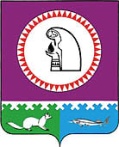 Об уровне платы за коммунальные услуги,предоставляемые населению п. Карымкары,п. Горнореченск МП ЖКХ МО сельское поселение КарымкарыВ соответствии с постановлением Губернатора Ханты-Мансийского автономного округа-Югры от 14.12.2018 № 127 «О предельных (максимальных) индексах изменения размера вносимой гражданами платы за коммунальные услуги в муниципальных образованиях Ханты-Мансийского автономного округа-Югры на 2019-2023 годы»,  приказами Региональной службы по тарифам Ханты-Мансийского автономного округа-Югры от 27.11.2018 № 65-нп «Об установлении тарифов на тепловую энергию (мощность), поставляемую теплоснабжающими организациями потребителям», от 23.11.2017 № 131-нп «Об установлении тарифов в сфере холодного водоснабжения и водоотведения для организаций, осуществляющих холодное водоснабжение и водоотведение», от 03.12.2020   № 72-нп «Об установлении тарифов в сфере холодного водоснабжения и водоотведения»:    1. Установить уровень платы за коммунальные услуги, предоставляемые населению  п. Карымкары, п. Горнореченск муниципальным предприятием жилищно-коммунального хозяйства муниципального образования сельское поселение Карымкары, согласно приложению.2. Муниципальному предприятию жилищно-коммунального хозяйства                            муниципального образования сельское поселение Карымкары с 1 января 2021 года применять для расчетов с населением утвержденные тарифы, с учетом уровня платы граждан, согласно приложению.3. Признать утратившим силу постановление администрации Октябрьского района    от 27.12.2019 № 2871 «Об уровне платы за коммунальные услуги, предоставляемые населению п. Карымкары, п. Горнореченск МП ЖКХ МО сельское поселение Карымкары».4. Опубликовать постановление в официальном сетевом издании «октвести.ру».5. Контроль за выполнением постановления возложить на заместителя главы Октябрьского района по экономике, финансам, председателя Комитета по управлению муниципальными финансами администрации Октябрьского района Куклину Н.Г. Глава Октябрьского района                                                              А.П. Куташова                                                                                                                                                                               	                                                                                                              Приложение                                                                                                      к постановлению администрации Октябрьского района                                                                                                     от «___» ________2020 года №___Уровень платы за коммунальные услуги, предоставляемые населению п. Карымкары, п. Горнореченск МП ЖКХ муниципального образования сельское поселение Карымкары* НДС не облагается в соответствии с главой 26.2 «Упрощенная система налогообложения» Налогового кодекса Российской ФедерацииМуниципальное образование Октябрьский районАДМИНИСТРАЦИЯ ОКТЯБРЬСКОГО РАЙОНАПОСТАНОВЛЕНИЕМуниципальное образование Октябрьский районАДМИНИСТРАЦИЯ ОКТЯБРЬСКОГО РАЙОНАПОСТАНОВЛЕНИЕМуниципальное образование Октябрьский районАДМИНИСТРАЦИЯ ОКТЯБРЬСКОГО РАЙОНАПОСТАНОВЛЕНИЕМуниципальное образование Октябрьский районАДМИНИСТРАЦИЯ ОКТЯБРЬСКОГО РАЙОНАПОСТАНОВЛЕНИЕМуниципальное образование Октябрьский районАДМИНИСТРАЦИЯ ОКТЯБРЬСКОГО РАЙОНАПОСТАНОВЛЕНИЕМуниципальное образование Октябрьский районАДМИНИСТРАЦИЯ ОКТЯБРЬСКОГО РАЙОНАПОСТАНОВЛЕНИЕМуниципальное образование Октябрьский районАДМИНИСТРАЦИЯ ОКТЯБРЬСКОГО РАЙОНАПОСТАНОВЛЕНИЕМуниципальное образование Октябрьский районАДМИНИСТРАЦИЯ ОКТЯБРЬСКОГО РАЙОНАПОСТАНОВЛЕНИЕМуниципальное образование Октябрьский районАДМИНИСТРАЦИЯ ОКТЯБРЬСКОГО РАЙОНАПОСТАНОВЛЕНИЕМуниципальное образование Октябрьский районАДМИНИСТРАЦИЯ ОКТЯБРЬСКОГО РАЙОНАПОСТАНОВЛЕНИЕ«»2020г.№пгт. Октябрьскоепгт. Октябрьскоепгт. Октябрьскоепгт. Октябрьскоепгт. Октябрьскоепгт. Октябрьскоепгт. Октябрьскоепгт. Октябрьскоепгт. Октябрьскоепгт. Октябрьское№ п/пВид коммунальных услуг с 1 января по 30 июня 2021 годас 1 января по 30 июня 2021 годас 1 января по 30 июня 2021 годас 1 июля по 31 декабря 2021 года с 1 июля по 31 декабря 2021 года с 1 июля по 31 декабря 2021 года Приме-чание№ п/пВид коммунальных услуг Уровень платы граждан  Тариф*,(руб.коп.)Размер тарифа  с учётом установ-ленного уровня,  (руб.коп.)Уровень платы граждан  Тариф*,(руб.коп.)Размер тарифа  с учётом установ-ленного уровня, (руб.коп.)Приме-чание1.Водоснабжение1.1.Питьевая вода56,12%373,24209,4857,43%377,18216,60за 1 куб.м1.2.Техническая вода80,48%251,52202,4382,01%255,23209,31за 1 куб.м1.3.Подвоз воды 74,72%782,52584,6776,16%809,11616,24за 1 куб.м1.4.Питьевая водапо сетям летнего водопровода 39,73%264,74105,1941,84%265,01110,87за 1 куб.м1.5.Техническая водапо сетям летнего водопровода68,77%143,0298,3572,46%143,06103,66за 1 куб.м2.Теплоснабжение42,14%10267,714327,3242,15%10616,764474,45за 1 Гкал